Воробьев Алексей Андреевич, Музыкальный руководитель МБДОУ №1 Журавлёнок»10.12.14 г в рамках Дня молодого педагога в дошкольном учреждении №1 «Журавлёнок» с целью создания условий для профессионального роста начинающих педагогов были организованы следующие мероприятия:1. Семинар - практикум "Молодой специалист в ДОУ", включающий.-Аукцион педагогических идей по теме: «Театральная мастерская для младших дошкольников».- Создание эссе «Я молодой педагог - это значит…».2. Постановка музыкальная сказка на новый лад «Теремок» для воспитанников младших групп («Театр пяти актёров» - кукольный театра «би-ба-бо»). Молодые педагоги Виноградова Яна Сергеевна, Ряхина Ирина Александровна, Лошкарёва Ирина Сергеевна, музыкальный руководитель  Воробьёв Алексей Андреевич под руководством старшего воспитателя Скрипоусовой Т. Г.,  педагога-психолога Марининской И.Ю. провели аукцион педагогических идей по теме: «Театральная мастерская для детей в ДОУ». что позволило обменяться интересным опытом работы по созданию условий для организации театрализованной деятельности для детей младших групп, познакомиться с различными видами театров, определить значения сказки и театрализованной деятельности для развития, воспитания и здоровья  младших дошкольников.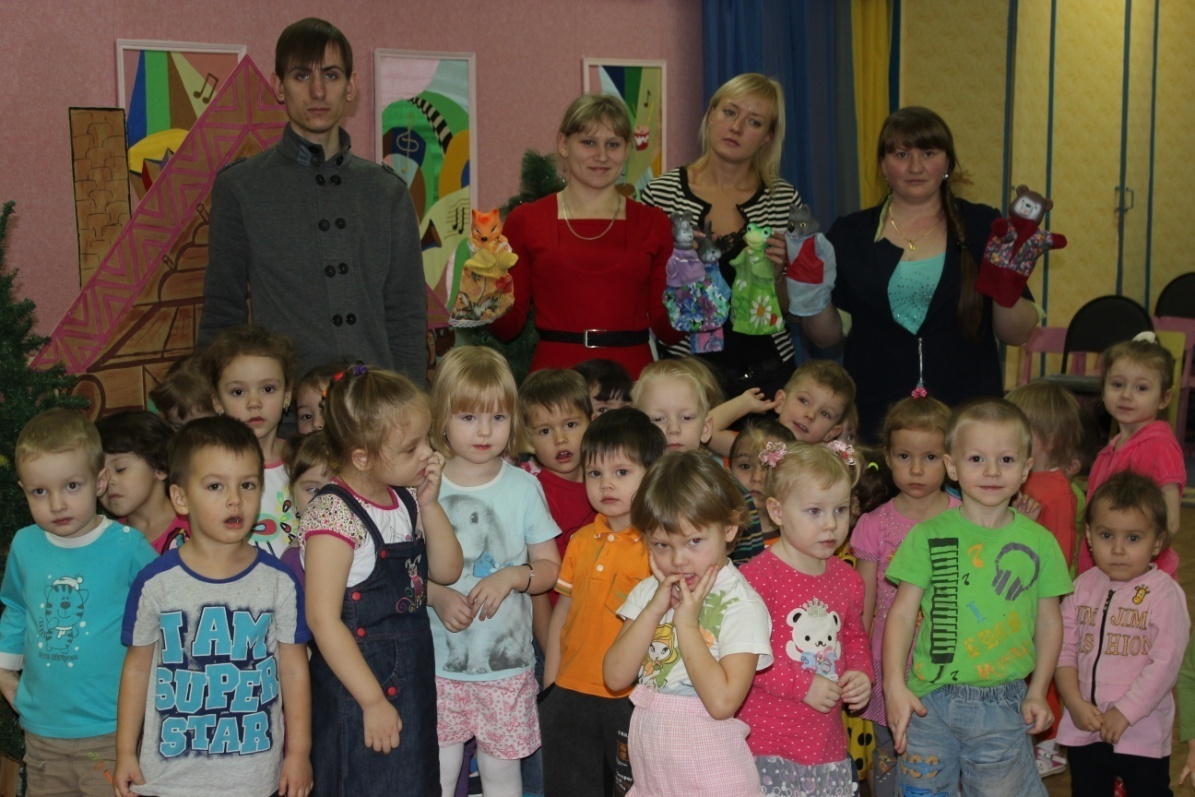 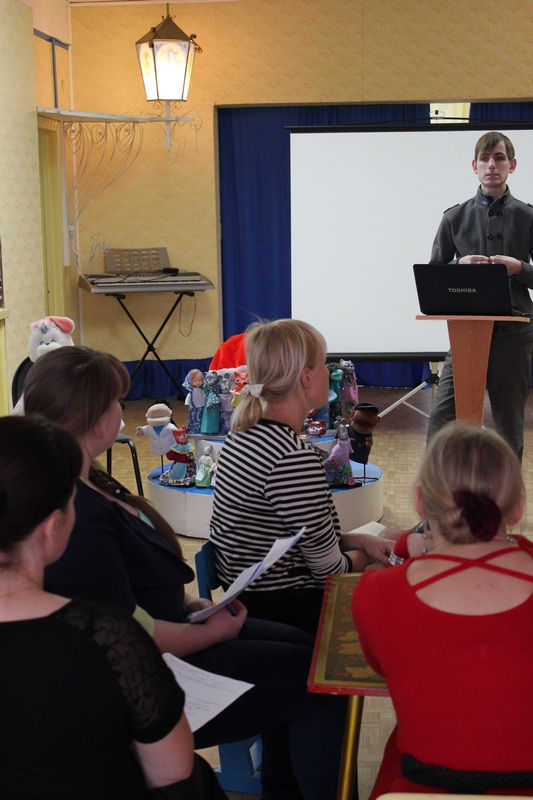 